ПРАВИТЕЛЬСТВО ОРЛОВСКОЙ ОБЛАСТИПОСТАНОВЛЕНИЕот 28 мая 2021 г. N 304ОБ УТВЕРЖДЕНИИ ПОРЯДКАПРЕДОСТАВЛЕНИЯ СУБСИДИЙ ИЗ ОБЛАСТНОГО БЮДЖЕТАСОЦИАЛЬНО ОРИЕНТИРОВАННЫМ НЕКОММЕРЧЕСКИМ ОРГАНИЗАЦИЯМВ соответствии с Федеральным законом от 12 января 1996 года N 7-ФЗ "О некоммерческих организациях", Законом Орловской области от 10 марта 2015 года N 1757-ОЗ "О поддержке социально ориентированных некоммерческих организаций в Орловской области" Правительство Орловской области постановляет:1. Утвердить прилагаемый Порядок предоставления субсидий из областного бюджета социально ориентированным некоммерческим организациям.2. Признать утратившими силу:постановление Правительства Орловской области от 22 февраля 2018 года N 75 "Об утверждении Положения о порядке предоставления субсидий из областного бюджета социально ориентированным некоммерческим организациям";постановление Правительства Орловской области от 8 февраля 2019 года N 66 "О внесении изменений в постановление Правительства Орловской области от 22 февраля 2018 года N 75 "Об утверждении Положения о порядке предоставления субсидий из областного бюджета социально ориентированным некоммерческим организациям";постановление Правительства Орловской области от 4 июля 2019 года N 384 "О внесении изменений в постановление Правительства Орловской области от 22 февраля 2018 года N 75 "Об утверждении Положения о порядке предоставления субсидий из областного бюджета социально ориентированным некоммерческим организациям";постановление Правительства Орловской области от 21 февраля 2020 года N 94 "О внесении изменения в постановление Правительства Орловской области от 22 февраля 2018 года N 75 "Об утверждении Положения о порядке предоставления субсидий из областного бюджета социально ориентированным некоммерческим организациям".3. Контроль за исполнением постановления возложить на первого заместителя Губернатора Орловской области - руководителя Администрации Губернатора и Правительства Орловской области.(п. 3 в ред. Постановления Правительства Орловской области от 10.04.2023 N 289)Исполняющий обязанностиПредседателя ПравительстваОрловской областиВ.А.ТАРАСОВПриложениек постановлениюПравительства Орловской областиот 28 мая 2021 г. N 304ПОРЯДОКПРЕДОСТАВЛЕНИЯ СУБСИДИЙ ИЗ ОБЛАСТНОГО БЮДЖЕТАСОЦИАЛЬНО ОРИЕНТИРОВАННЫМ НЕКОММЕРЧЕСКИМ ОРГАНИЗАЦИЯМ1. Порядок предоставления субсидий из областного бюджета социально ориентированным некоммерческим организациям (далее также соответственно - СО НКО, получатель субсидии, Порядок) разработан в соответствии с пунктом 5 статьи 31.1 Федерального закона от 12 января 1996 года N 7-ФЗ "О некоммерческих организациях" и пунктом 2 статьи 78.1 Бюджетного кодекса Российской Федерации в рамках реализации государственной программы Орловской области "Повышение эффективности государственного и муниципального управления в Орловской области, поддержка институтов гражданского общества", утвержденной постановлением Правительства Орловской области от 12 сентября 2019 года N 520 "Об утверждении государственной программы Орловской области "Повышение эффективности государственного и муниципального управления в Орловской области, поддержка институтов гражданского общества", и определяет порядок и условия предоставления субсидий в целях финансового обеспечения затрат, связанных с реализацией СО НКО Проектов на территории Орловской области (далее также - субсидии, Проекты).(в ред. Постановления Правительства Орловской области от 10.04.2023 N 289)2. В Порядке применяются следующие понятия:1) заявка - заявка на участие в конкурсе, созданная в электронной форме через личный кабинет в государственной специализированной информационной системе "Портал Орловской области - публичный информационный центр" в информационно-телекоммуникационной сети Интернет (http://orel-region.ru/grant), заполненная на русском языке, с прикреплением электронных образов документов, предусмотренных Порядком;2) личный кабинет в государственной специализированной информационной системе "Портал Орловской области - публичный информационный центр" - отдельный блок или раздел государственной специализированной информационной системы "Портал Орловской области - публичный информационный центр" в информационно-телекоммуникационной сети Интернет (http://orel-region.ru/grant), где зарегистрированные и авторизованные пользователи могут подать заявку, размещать отчетность, а также осуществлять действия по обмену информацией между Администрацией Губернатора и Правительства Орловской области (далее - Администрация, уполномоченный орган) и СО НКО;3) информационный ресурс в информационно-телекоммуникационной сети Интернет (далее также - информационная система, ИС) - электронная площадка, расположенная по адресу: http://orel-region.ru/grant;4) конкурсная комиссия - коллегиальный орган, созданный Администрацией для рассмотрения и оценки заявок, а также уведомлений, направленных в соответствии с пунктом 38.7 Порядка. Состав конкурсной комиссии утверждается приказом Администрации;(в ред. Постановления Правительства Орловской области от 10.04.2023 N 289)5) СО НКО - российское юридическое лицо - некоммерческая организация, отвечающая следующим условиям:а) создана в организационно-правовой форме общественной организации (за исключением политической партии), общественного движения, фонда, частного (общественного) учреждения, автономной некоммерческой организации, ассоциации (союза), религиозной организации, казачьего общества или общины коренных малочисленных народов Российской Федерации;б) зарегистрирована и осуществляет свою деятельность на территории Орловской области;в) осуществляет хотя бы один из видов деятельности, предусмотренных пунктом 1 статьи 31.1 Федерального закона от 12 января 1996 года N 7-ФЗ "О некоммерческих организациях" и установленных статьей 7 Закона Орловской области от 10 марта 2015 года N 1757-ОЗ "О поддержке социально ориентированных некоммерческих организаций в Орловской области";г) не имеет учредителя, являющегося государственным органом, органом местного самоуправления или публично-правовым образованием;6) Проекты - социально значимые проекты и проекты в сфере защиты прав и свобод человека и гражданина, реализуемые на территории Орловской области по конкурсным направлениям и поднаправлениям, указанным в приложении 1 к Порядку;7) эксперт - физическое лицо, привлеченное к рассмотрению заявок Администрацией. Состав экспертов по оценке заявок СО НКО утверждается приказом Администрации. Количество экспертов должно составлять не менее 8 человек;8) экспертное заключение - мнение эксперта, составленное в произвольной форме в отношении каждой заявки и содержащее оценку Проекта, в том числе количество присвоенных баллов;9) электронный образ документа - переведенная в электронную форму (формат pdf) с помощью средств сканирования копия документа, изготовленного на бумажном носителе.3. Главным распорядителем средств областного бюджета по данному направлению является уполномоченный орган.Субсидии предоставляются в пределах бюджетных ассигнований, предусмотренных в законе Орловской области об областном бюджете на очередной финансовый год и плановый период, и лимитов бюджетных обязательств, доведенных до уполномоченного органа, по данному направлению.Сведения о субсидиях размещаются на едином портале бюджетной системы Российской Федерации в информационно-телекоммуникационной сети Интернет (далее - единый портал) не позднее 15-го рабочего дня, следующего за днем принятия закона Орловской области об областном бюджете на соответствующий финансовый год и на плановый период (закона Орловской области о внесении изменений в закон Орловской области об областном бюджете на соответствующий финансовый год и на плановый период).(в ред. Постановления Правительства Орловской области от 10.04.2023 N 289)Приказы Администрации Губернатора и Правительства Орловской области, принятые Администрацией Губернатора и Правительства Орловской области в соответствии с Порядком, размещаются в государственной специализированной информационной системе "Портал Орловской области - публичный информационный центр" в информационно-телекоммуникационной сети Интернет (http://orel-region.ru) не позднее 10 рабочих дней с даты принятия соответствующего приказа.(абзац введен Постановлением Правительства Орловской области от 10.04.2023 N 289)4. Размер субсидии определяется исходя из сметы (детализированного бюджета) планируемых расходов реализации Проекта, который составляет не более 75% общего объема бюджета Проекта и не может быть более десяти процентов от общей суммы лимитов бюджетных обязательств, доведенных до уполномоченного органа на данные цели.5. Получатели субсидии определяются посредством отбора, проводимого в форме конкурса (далее также - конкурсный отбор, отбор, конкурс), исходя из наилучших условий достижения результатов, в целях достижения которых предоставляется субсидия (далее - результат предоставления субсидии).6. Результатом предоставления субсидии являются завершение реализации Проекта по истечении 12 месяцев со дня заключения соглашения о предоставлении субсидии между уполномоченным органом и получателем субсидии (далее - соглашение) или 24 месяцев со дня заключения соглашения с получателем субсидии - исполнителем общественно полезных услуг и достижение в указанный срок следующих показателей реализации Проекта:1) количество мероприятий, проведенных СО НКО на дату завершения реализации Проекта, - не менее 2;2) количество участников мероприятий, принявших участие в проведенных СО НКО мероприятиях, на дату завершения реализации Проекта - не менее 50 человек;3) количество публикаций о Проекте (в социальных сетях, интернет-сайтах, иных СМИ) - не менее 3.В отношении каждого отдельного получателя субсидии точная дата завершения и конечное значение результата (конкретная количественная характеристика итогов) предоставления субсидии устанавливаются в соглашении.Получатель субсидии обеспечивает достижение результата предоставления субсидии.(п. 6 в ред. Постановления Правительства Орловской области от 10.04.2023 N 289)7. Уполномоченный орган принимает решение о проведении конкурса в форме приказа и размещает его в день принятия в ИС. В целях обеспечения проведения конкурса уполномоченный орган размещает объявление о проведении конкурса на едином портале и в ИС в течение 5 рабочих дней со дня принятия решения о проведении конкурса с указанием:1) сроков проведения конкурсного отбора;(пп. 1 в ред. Постановления Правительства Орловской области от 10.04.2023 N 289)1.1) даты начала подачи или окончания приема заявок участников конкурсного отбора, которая не может быть ранее 30-го календарного дня, следующего за днем размещения объявления о проведении конкурсного отбора;(пп. 1.1 введен Постановлением Правительства Орловской области от 10.04.2023 N 289)2) наименования, места нахождения, почтового адреса, адреса электронной почты уполномоченного органа;3) результатов предоставления субсидии в соответствии с пунктом 6 Порядка;4) доменного имени и (или) сетевого адреса, и (или) указателей страниц сайта в информационно-телекоммуникационной сети Интернет, на котором обеспечивается проведение конкурсного отбора;5) требований к СО НКО в соответствии с подпунктом 5 пункта 2, пунктом 10 Порядка и перечня документов, представляемых СО НКО для подтверждения их соответствия указанным требованиям;(в ред. Постановления Правительства Орловской области от 10.04.2023 N 289)6) порядка подачи заявок и требований, предъявляемых к форме и содержанию заявок;7) порядка отзыва заявок, порядка возврата заявок, определяющего в том числе основания для возврата заявок, и порядка внесения изменений в заявки;8) порядка предоставления СО НКО разъяснений положений объявления о проведении конкурсного отбора, даты начала и окончания срока такого предоставления;9) срока, в течение которого победитель (победители) конкурсного отбора должен (должны) заключить с уполномоченным органом соглашение в соответствии с типовой формой, утвержденной Департаментом финансов Орловской области;10) условий признания победителя (победителей) конкурса уклонившимся (уклонившимися) от заключения соглашения;11) даты размещения результатов конкурса на едином портале и в информационной системе (не позднее 14-го календарного дня, следующего за днем определения победителя отбора);12) правил рассмотрения и оценки заявок.8. Прием заявок осуществляется в течение 30 календарных дней и 12 часов, следующих за днем размещения объявления о проведении конкурсного отбора.(п. 8 в ред. Постановления Правительства Орловской области от 10.04.2023 N 289)9. Для участия в конкурсе СО НКО заполняет в личном кабинете в информационной системе электронную форму заявки, содержащую согласие на публикацию (размещение) в ИС информации об участнике отбора, о подаваемой участником отбора заявке, иной информации об участнике отбора, связанной с соответствующим отбором, а также согласие на обработку персональных данных (для физического лица), составленное по форме, утвержденной уполномоченным органом, в течение срока, указанного в пункте 8 Порядка, с прикреплением электронных образов документов, указанных в пункте 11 Порядка.10. СО НКО должны соответствовать следующим требованиям:1) на 1-е число месяца, предшествующего месяцу, в котором планируется подача заявки:а) утратил силу. - Постановление Правительства Орловской области от 10.04.2023 N 289;б) у участника конкурсного отбора должна отсутствовать просроченная (неурегулированная) задолженность по возврату в областной бюджет субсидий, бюджетных инвестиций, предоставленных в том числе в соответствии с иными правовыми актами, и иная просроченная задолженность перед областным бюджетом;(в ред. Постановления Правительства Орловской области от 10.04.2023 N 289)в) участник конкурсного отбора не должен находиться в процессе реорганизации (за исключением реорганизации в форме присоединения к юридическому лицу, являющемуся участником отбора, другого юридического лица), ликвидации, в отношении него не введена процедура банкротства, деятельность участника конкурсного отбора не приостановлена в порядке, предусмотренном законодательством Российской Федерации;г) участники конкурсного отбора не должны являться иностранными юридическими лицами, в том числе местом регистрации которых является государство или территория, включенные в утверждаемый Министерством финансов Российской Федерации перечень государств и территорий, используемых для промежуточного (офшорного) владения активами в Российской Федерации (далее - офшорные компании), а также российскими юридическими лицами, в уставном (складочном) капитале которых доля прямого или косвенного (через третьих лиц) участия офшорных компаний в совокупности превышает 25 процентов (если иное не предусмотрено законодательством Российской Федерации). При расчете доли участия офшорных компаний в капитале российских юридических лиц не учитываются прямое и (или) косвенное участие офшорных компаний в капитале публичных акционерных обществ (в том числе со статусом международной компании), акции которых обращаются на организованных торгах в Российской Федерации, а также косвенное участие таких офшорных компаний в капитале других российских юридических лиц, реализованное через участие в капитале указанных публичных акционерных обществ;(пп. "г" в ред. Постановления Правительства Орловской области от 10.04.2023 N 289)д) участники конкурсного отбора не должны получать средства из областного бюджета на основании иных нормативных правовых актов на цель, указанную в пункте 1 Порядка;е) в реестре дисквалифицированных лиц отсутствуют сведения о дисквалифицированных руководителе, членах коллегиального исполнительного органа, лице, исполняющем функции единоличного исполнительного органа, или главном бухгалтере участника отбора;ж) участник конкурсного отбора не должен находиться в перечне организаций и физических лиц, в отношении которых имеются сведения об их причастности к экстремистской деятельности или терроризму, либо в перечне организаций и физических лиц, в отношении которых имеются сведения об их причастности к распространению оружия массового уничтожения;(пп. "ж" введен Постановлением Правительства Орловской области от 10.04.2023 N 289)1.1) по состоянию на дату не ранее чем за 30 календарных дней до даты подачи заявки - у участника конкурсного отбора должна отсутствовать неисполненная обязанность по уплате налогов, сборов, страховых взносов, пеней, штрафов, процентов, подлежащих уплате в соответствии с законодательством Российской Федерации о налогах и сборах;(пп. 1.1 введен Постановлением Правительства Орловской области от 10.04.2023 N 289)2) СО НКО на дату подачи заявки является юридическим лицом не менее 1 года со дня ее государственной регистрации. Для исчисления указанного срока днем регистрации организации, созданной в результате реорганизации в форме преобразования юридического лица одной организационно-правовой формы в юридическое лицо другой организационно-правовой формы, признается день регистрации СО НКО - правопредшественника;3) срок реализации Проекта не должен превышать 12 месяцев со дня подписания соглашения, за исключением Проектов, реализуемых СО НКО - исполнителем общественно полезных услуг, срок реализации которых может составлять до 24 месяцев включительно со дня подписания соглашения.11. К заявке прилагаются электронные образы следующих документов (за исключением сметы (детализированного бюджета) планируемых расходов реализации Проекта, указанной в подпункте 6 настоящего пункта, которая является частью заявки и подается путем заполнения соответствующих полей заявки в личном кабинете ИС):1) доверенности, подтверждающей полномочия лица на подачу заявки от имени СО НКО, в случае если заявку подает лицо, сведения о котором как о лице, имеющем право без доверенности действовать от имени СО НКО, не содержатся в едином государственном реестре юридических лиц;2) выписки из единого государственного реестра юридических лиц по состоянию на дату, не превышающую 14 календарных дней до даты подачи заявки (представляется по собственной инициативе);3) действующей редакции устава СО НКО;4) согласий от руководителя или иного уполномоченного лица СО НКО, руководителя и исполнителей Проекта (команды Проекта) на обработку их персональных данных, составленных в соответствии с формой, предусмотренной приложением 2 к Порядку, подписанных электронной подписью посредством ИС;5) формы подтверждения подачи заявки (подается посредством ИС);6) сметы (детализированного бюджета) планируемых расходов реализации Проекта, предусматривающей обязательство СО НКО о софинансировании Проекта в размере не менее 25% общего объема бюджета Проекта. В качестве софинансирования расходов на реализацию Проекта засчитываются использованные на соответствующие цели денежные средства, иное имущество, имущественные права, а также безвозмездно полученные работы и услуги, труд добровольцев (волонтеров).За счет предоставленной субсидии СО НКО вправе осуществлять следующие целевые расходы на свое содержание и ведение уставной деятельности в рамках Проекта:а) расходы на оплату труда, но не более 25% от запрашиваемой суммы (далее - расходы на оплату труда). В расходы на оплату труда включаются расходы на оплату труда штатных работников (расходы на оплату труда в месяц, включая НДФЛ), а также выплаты физическим лицам (за исключением индивидуальных предпринимателей) за оказание ими услуг (выполнение работ) по гражданско-правовым договорам; страховые взносы (необходимо указать ставку, применяемую в СО НКО для начисления страховых взносов с выплат штатным работникам и (или) с выплат физическим лицам по гражданско-правовым договорам);б) командировочные расходы в пределах Орловской области, необходимые для реализации Проекта, а также аналогичные расходы по гражданско-правовым договорам, связанные непосредственно с мероприятиями в календарном плане;в) офисные расходы, включающие:расходы на аренду помещения;коммунальные услуги;услуги связи;услуги банков;электронный документооборот;почтовые услуги;канцтовары и расходные материалы;расходы на приобретение оргтехники, но не более 30% от запрашиваемой суммы (в данные расходы включается закупка компьютерного оборудования и программного обеспечения, включая справочные информационные системы, бухгалтерское программное обеспечение; закупка оборудования и программного обеспечения с избыточными потребительскими свойствами (функциональными, эргономическими, эстетическими, технологическими, экологическими, свойствами надежности и безопасности, значения которых не обусловлены их пригодностью для эксплуатации и использования в целях реализации Проекта), а также оборудования и программного обеспечения, не относящихся к Проекту, не допускается; в данном разделе сметы необходимо указать конкретную марку оборудования (модель) и (или) ссылку на конкретный товар или на товар, аналогичный ему);г) расходы на приобретение, аренду специализированного оборудования, инвентаря и сопутствующие расходы (в данной статье расходов указываются необходимые для реализации Проекта узкоспециализированное оборудование, инвентарь и другое оборудование, не входящее в перечень офисных расходов);д) расходы на разработку и поддержку сайтов, информационных систем и иные аналогичные расходы, связанные с реализацией проекта, направленного на развитие гражданского общества и реализуемого на территории Орловской области;е) расходы на оплату юридических, информационных, консультационных услуг (данная статья бюджета Проекта включает в себя оплату привлеченных сторонних организаций и индивидуальных предпринимателей для оказания бухгалтерских, юридических, консультационных и других аналогичных услуг, которые необходимы для реализации Проекта и требуют определенных профессиональных знаний);ж) расходы на проведение публичных мероприятий (конкурсов, фестивалей, семинаров, тренингов, пресс-конференций, обучения и иных публичных мероприятий, связанных с реализацией проекта, направленного на развитие гражданского общества и реализуемого на территории Орловской области);з) издательские, полиграфические и сопутствующие расходы;и) прочие прямые расходы, непосредственно связанные с осуществлением мероприятий Проекта.За счет предоставленной субсидии СО НКО запрещается осуществлять следующие расходы:а) непосредственно не связанные с реализацией Проекта;б) связанные с осуществлением предпринимательской деятельности и оказанием помощи коммерческим организациям;в) на приобретение недвижимого имущества (включая земельные участки);г) строительство зданий, капитальный ремонт помещений, реконструкцию зданий и сооружений;д) приобретение алкогольной и табачной продукции, а также товаров, которые являются предметами роскоши;е) организацию торжественных приемов, банкетов;ж) приобретение автотранспортных средств;з) осуществление деятельности государственных и муниципальных учреждений;и) предусматривающие финансирование политических партий;к) на финансирование кампаний и акций, подготовку и проведение митингов, демонстраций, пикетов;л) погашение задолженности организации, уплату штрафов, пеней;м) оплату поездок за пределы Орловской области;н) оказание материальной помощи физическим и (или) юридическим лицам в любом эквиваленте (в денежной и (или) натуральной формах);7) документов, подтверждающих соответствие требованиям, указанным в подпункте 1 пункта 10 Порядка.Документы, подтверждающие соответствие требованиям, указанным в подпункте 1.1 пункта 10 Порядка, представляются по собственной инициативе в форме справки (письма) территориального органа Федеральной налоговой службы.Документы, подтверждающие соответствие требованиям, указанным в подпунктах "б" - "ж" подпункта 1 пункта 10 Порядка, представляются в форме справки, подписанной руководителем СО НКО.СО НКО вправе представить иные документы по собственной инициативе.Документы, указанные в настоящем пункте, представляются уполномоченным лицом СО НКО посредством ИС в форме электронных образов документов в виде одного файла.(п. 11 в ред. Постановления Правительства Орловской области от 10.04.2023 N 289)12. Одна СО НКО может подать на конкурсный отбор одну заявку с одним Проектом.Заявка заверяется электронной подписью уполномоченного лица СО НКО, которая посредством использования кодов, паролей или иных средств аутентификации подтверждает факт формирования электронной подписи уполномоченным лицом СО НКО. Уполномоченный орган и уполномоченное лицо СО НКО обязуются соблюдать конфиденциальность аналогов собственноручной подписи.13. Все заявки, поступившие на конкурсный отбор в течение срока приема заявок, автоматически регистрируются в ИС в день поступления в ИС с указанием времени поступления. При этом днем поступления заявки в ИС считается день размещения заявки в ИС.Заявка, поступившая после 12 часов 00 минут 00 секунд по московскому времени последнего дня приема заявок, в ИС не регистрируется и к участию в конкурсном отборе не допускается.(в ред. Постановления Правительства Орловской области от 10.04.2023 N 289)14. Уполномоченный орган в течение 10 календарных дней со дня окончания срока приема заявок размещает в ИС информацию обо всех зарегистрированных заявках. Указанная информация в отношении каждой СО НКО, чья заявка зарегистрирована в ИС, должна содержать наименование, ИНН, ОГРН, название Проекта, запрашиваемый размер поддержки Проекта.15. В случае непредставления по собственной инициативе документов, указанных в подпункте 2 и абзаце девятом пункта 11 Порядка, уполномоченный орган в течение 3 рабочих дней со дня регистрации заявки запрашивает соответствующие сведения в рамках межведомственного электронного взаимодействия.16. Уполномоченный орган в течение 10 рабочих дней со дня окончания срока приема заявок осуществляет рассмотрение зарегистрированных заявок с прилагаемыми документами.При отсутствии оснований, указанных в пункте 17 Порядка, уполномоченный орган принимает заявки с прилагаемыми документами к участию в конкурсном отборе.В случае наличия оснований, указанных в пункте 17 Порядка, уполномоченный орган в срок, указанный в абзаце первом настоящего пункта, направляет СО НКО посредством ИС уведомление об отклонении заявки с указанием причин отклонения заявки.В случае отсутствия оснований, указанных в пункте 17 Порядка, уполномоченный орган в срок, указанный в абзаце первом настоящего пункта, направляет СО НКО посредством ИС уведомление о допуске заявки к конкурсному отбору.Уполномоченный орган в течение 10 рабочих дней со дня окончания срока приема заявок направляет заявки с прилагаемыми документами, допущенные к участию в конкурсном отборе, на рассмотрение экспертам посредством ИС и обеспечивает экспертам доступ к заявкам с прилагаемыми документами посредством их регистрации (аутентификации) в ИС с учетом возможностей ИС.Рассмотрение заявки уполномоченным органом прекращается в день поступления посредством ИС заявления об отзыве заявки СО НКО (совершение указанных действий обеспечивается с учетом возможностей ИС).В случае если к участию в конкурсном отборе не допущена ни одна СО НКО, уполномоченный орган в течение 10 рабочих дней со дня окончания срока приема заявок с прилагаемыми документами принимает решение о признании конкурсного отбора несостоявшимся в форме приказа Администрации и публикует его на едином портале и в ИС.17. Основаниями для отклонения заявки являются:1) представление неполного комплекта документов (за исключением документов, которые представляются СО НКО по собственной инициативе) или с нарушением требований, установленных пунктами 11, 12 Порядка;2) несоответствие СО НКО требованиям, установленным подпунктом 5 пункта 2, пунктом 10 Порядка;(пп. 2 в ред. Постановления Правительства Орловской области от 10.04.2023 N 289)3) недостоверность представленной СО НКО информации, в том числе информации о месте нахождения и адресе юридического лица;4) содержание в заявке или прилагаемых к ней документах нецензурных или оскорбительных выражений, призывов к осуществлению деятельности, нарушающей требования законодательства Российской Федерации;5) подача СО НКО заявки после даты и (или) времени, определенных для подачи заявок.18. Эксперты в течение 10 рабочих дней со дня получения доступа к заявкам с прилагаемыми документами в ИС рассматривают, оценивают каждую заявку по критериям оценки заявки на предоставление субсидий из областного бюджета социально ориентированным некоммерческим организациям, приведенным в приложении 4 к Порядку, и составляют экспертное заключение с указанием итоговой оценки заявки.Итоговая оценка каждой заявки в баллах определяется простым сложением баллов по каждому критерию.Информация, ставшая известной эксперту в ходе рассмотрения заявки, является конфиденциальной и не подлежит разглашению.19. Эксперты в срок, указанный в абзаце первом пункта 18 Порядка, передают экспертные заключения в уполномоченный орган посредством ИС.20. Утратил силу. - Постановление Правительства Орловской области от 10.04.2023 N 289.21. Уполномоченный орган в течение 3 рабочих дней со дня получения экспертных заключений направляет заявки, а также экспертные заключения в конкурсную комиссию.(п. 21 в ред. Постановления Правительства Орловской области от 10.04.2023 N 289)22. Конкурсная комиссия формируется в составе председателя конкурсной комиссии, заместителя председателя конкурсной комиссии, секретаря конкурсной комиссии и иных членов конкурсной комиссии (далее совместно - члены конкурсной комиссии). В состав конкурсной комиссии включаются представители органов государственной власти Орловской области, члены общественных советов при органах исполнительной власти Орловской области, иные независимые привлекаемые представители. Персональный состав конкурсной комиссии утверждается приказом Администрации Губернатора и Правительства Орловской области. Конкурсная комиссия должна состоять из 9 человек.(в ред. Постановления Правительства Орловской области от 10.04.2023 N 289)При этом лица, замещающие государственные должности Орловской области, должности государственной гражданской службы Орловской области, а также должности муниципальной службы Орловской области, работники государственных и муниципальных учреждений Орловской области составляют не более одной трети от общего числа членов конкурсной комиссии.23. Формой работы конкурсной комиссии являются заседания. Заседания конкурсной комиссии проводятся под руководством председателя конкурсной комиссии.24. В случае отсутствия председателя конкурсной комиссии его обязанности исполняет заместитель председателя конкурсной комиссии, в случае отсутствия заместителя председателя конкурсной комиссии - один из членов конкурсной комиссии по поручению председателя конкурсной комиссии.25. Председатель конкурсной комиссии:1) организует деятельность комиссии, председательствует на ее заседаниях;2) определяет порядок рассмотрения вопросов заседаний конкурсной комиссии;3) определяет дату, время и место проведения заседаний конкурсной комиссии;4) подписывает повестку заседания конкурсной комиссии, протокол заседания конкурсной комиссии и иные документы конкурсной комиссии;5) вносит предложения об изменении состава конкурсной комиссии;6) дает поручения заместителю председателя конкурсной комиссии, секретарю конкурсной комиссии и иным членам конкурсной комиссии.26. Члены конкурсной комиссии:1) рассматривают заявку и экспертные заключения;2) при невозможности присутствия на заседании конкурсной комиссии не позднее чем за 1 календарный день до проведения заседания конкурсной комиссии письменно извещают об этом секретаря конкурсной комиссии;3) при несогласии с принятым конкурсной комиссией решением вправе изложить в письменной форме свое особое мнение, которое подлежит приобщению к протоколу заседания конкурсной комиссии.27. Секретарь конкурсной комиссии:1) подготавливает проекты повестки заседания конкурсной комиссии, организует подготовку материалов к ее заседанию;2) информирует членов конкурсной комиссии о дате, времени и месте проведения заседания конкурсной комиссии путем направления им повестки заседания конкурсной комиссии не позднее чем за 2 календарных дня до дня проведения заседания конкурсной комиссии;3) оформляет протокол заседания конкурсной комиссии в течение 2 рабочих дней со дня проведения заседания конкурсной комиссии.В случае отсутствия секретаря конкурсной комиссии его обязанности исполняет один из членов конкурсной комиссии, назначенный председательствующим на заседании конкурсной комиссии.28. Заседание конкурсной комиссии считается правомочным, если на нем присутствует не менее половины состава конкурсной комиссии. Решение конкурсной комиссии принимается на открытом голосовании членов конкурсной комиссии простым большинством голосов от общего числа присутствующих членов конкурсной комиссии. В случае равенства голосов голос председательствующего на заседании конкурсной комиссии считается решающим.29. Решение конкурсной комиссии оформляется протоколом, который подписывается председательствовавшим на заседании конкурсной комиссии в течение 3 рабочих дней со дня проведения заседания конкурсной комиссии.30. Конкурсная комиссия в течение 10 рабочих дней со дня регистрации заявок и экспертных заключений секретарем конкурсной комиссии рассматривает заявки на предмет наличия оснований для предоставления (отказа в предоставлении) субсидии.31. Корректировка запрашиваемого СО НКО размера субсидии конкурсной комиссией не допускается, за исключением размера субсидии СО НКО, имеющей наименьший итоговый балл в рейтинге заявок, который снижается с ее письменного согласия до размера недораспределенного остатка денежных средств, предусмотренных на выплату субсидий в текущем финансовом году. В случае отказа участника конкурса от снижения размера субсидии в объеме недораспределенного остатка денежных средств субсидия предоставляется следующему участнику конкурса до полного распределения денежных средств.(п. 31 в ред. Постановления Правительства Орловской области от 10.04.2023 N 289)32. Конкурсная комиссия в срок, указанный в пункте 30 Порядка:1) проводит заседание конкурсной комиссии, на котором каждый член конкурсной комиссии голосует "за" или "против" Проекта, представленного в заявке:голос "за" - реалистичность заявленных в Проекте качественных результатов реализации Проекта;голос "против" - низкая реалистичность заявленных в Проекте качественных результатов реализации Проекта;2) ранжирует участников конкурса в порядке убывания баллов, набранных по результатам оценки заявок экспертами, посредством присвоения порядковых номеров заявкам по мере уменьшения набранных баллов и составляет рейтинг заявок. При равенстве баллов СО НКО, чья заявка была зарегистрирована ранее, получает более высокий ранг;3) подготавливает и направляет в уполномоченный орган предложение о предоставлении субсидии либо об отказе в предоставлении субсидии СО НКО в форме протокола заседания конкурсной комиссии. Протокол заседания конкурсной комиссии содержит в том числе сведения о членах конкурсной комиссии, принявших участие в заседании конкурсной комиссии, о результатах голосования, рейтинге заявок, об особом мнении членов конкурсной комиссии, принявших участие в заседании конкурсной комиссии.33. Предложение о предоставлении СО НКО субсидии направляется в уполномоченный орган при отсутствии оснований, указанных в пункте 34 Порядка. Предложение об отказе в предоставлении субсидии направляется в уполномоченный орган при наличии оснований, указанных в пункте 34 Порядка.34. Основаниями для отказа в предоставлении субсидии являются:1) несоответствие СО НКО требованиям, установленным подпунктом 5 пункта 2, пунктом 10 Порядка;2) несоответствие представленной заявки и прилагаемых к ней документов требованиям, установленным пунктами 11, 12 Порядка, или непредставление (представление не в полном объеме) указанных документов (за исключением документов, представляемых по собственной инициативе);3) распределение денежных средств, предусмотренных законом Орловской области об областном бюджете на очередной финансовый год и плановый период на выплату субсидии, в полном объеме;4) простое большинство членов конкурсной комиссии проголосовало против представленного СО НКО Проекта по результатам заседания конкурсной комиссии;5) установление факта недостоверности представленной СО НКО информации.(п. 34 в ред. Постановления Правительства Орловской области от 10.04.2023 N 289)35. Информация о результатах конкурсного отбора размещается на едином портале и в ИС не позднее 5 рабочих дней, следующих за днем определения победителя конкурсного отбора, и включает в себя следующие сведения:(в ред. Постановления Правительства Орловской области от 10.04.2023 N 289)1) дату, время и место проведения рассмотрения и оценки заявок с прилагаемыми документами;2) информацию об участниках конкурсного отбора, заявки которых были рассмотрены;3) информацию об участниках конкурсного отбора, заявки которых были отклонены, с указанием причин их отклонения, в том числе положений объявления о проведении конкурса, которым не соответствуют такие заявки;4) информацию обо всех победителях конкурса (указанная информация в отношении каждой СО НКО, чья заявка зарегистрирована в ИС, должна содержать наименование, ИНН, ОГРН, название Проекта, его краткое описание, запрашиваемый размер поддержки Проекта);5) последовательность оценки заявок участников конкурсного отбора, а также решение о присвоении таким заявкам порядковых номеров, принятое на основании результатов оценки указанных заявок (протокол заседания конкурсной комиссии);6) наименование СО НКО - получателя субсидии, с которой заключается Соглашение, и размер предоставляемой ей субсидии.36. На основании предложений конкурсной комиссии уполномоченный орган в течение 3 рабочих дней со дня поступления таких предложений принимает решение в форме приказа Администрации о предоставлении субсидии либо об отказе в предоставлении субсидии в соответствии с очередностью согласно количеству баллов, набранных каждым участником конкурса.(в ред. Постановления Правительства Орловской области от 10.04.2023 N 289)Решение о предоставлении субсидии принимается при отсутствии оснований, указанных в пункте 34 Порядка.Решение об отказе в предоставлении субсидии принимается при наличии оснований, указанных в пункте 34 Порядка.Уполномоченный орган в течение 20 рабочих дней со дня принятия решения, указанного в абзаце первом настоящего пункта, информирует участников конкурсного отбора о принятом уполномоченным органом решении путем направления письменных уведомлений способом, обеспечивающим подтверждение доставки такого уведомления и его получения участником конкурсного отбора. К уведомлению о предоставлении субсидии также прилагаются два экземпляра проекта соглашения, составленного в соответствии с типовой формой, утвержденной Департаментом финансов Орловской области. В уведомлении об отказе в предоставлении субсидии указываются причины, послужившие основанием для отказа в предоставлении субсидии.(в ред. Постановления Правительства Орловской области от 10.04.2023 N 289)37. В соглашении предусматриваются в том числе положение о согласии получателя субсидии на осуществление в отношении него уполномоченным органом проверки соблюдения порядка и условий предоставления субсидии, в том числе в части достижения результатов предоставления субсидии, а также органами государственного финансового контроля - проверки соблюдения получателем субсидии порядка и условий предоставления субсидии в соответствии со статьями 268.1 и 269.2 Бюджетного кодекса Российской Федерации, а также обязательство получателя субсидии по включению в договоры (соглашения), заключенные в целях исполнения обязательств по соглашению, положений о согласии лиц, получающих средства на основании договоров (соглашений), заключенных с получателем субсидии (за исключением государственных (муниципальных) унитарных предприятий, хозяйственных товариществ и обществ с участием публично-правовых образований в их уставных (складочных) капиталах, коммерческих организаций с участием таких товариществ и обществ в их уставных (складочных) капиталах), на осуществление в отношении них указанных проверок; о запрете приобретения получателем субсидии за счет полученных из областного бюджета средств иностранной валюты, за исключением операций, осуществляемых в соответствии с валютным законодательством Российской Федерации при закупке (поставке) высокотехнологичного импортного оборудования, сырья и комплектующих изделий, а также обязательство получателя субсидии по включению в договоры (соглашения), заключенные в целях исполнения обязательств по соглашению, положений о запрете приобретения иными юридическими лицами, получающими средства на основании договоров (соглашений), заключенных с получателем субсидии, за счет полученных из областного бюджета средств иностранной валюты, за исключением операций, осуществляемых в соответствии с валютным законодательством Российской Федерации при закупке (поставке) высокотехнологичного импортного оборудования, сырья и комплектующих изделий; а также условие о согласовании новых условий соглашения или расторжении соглашения при недостижении согласия по новым условиям в случае уменьшения уполномоченному органу ранее доведенных лимитов бюджетных обязательств, указанных в абзаце втором пункта 3 Порядка, приводящего к невозможности предоставления субсидии в размере, определенном в соглашении.(п. 37 в ред. Постановления Правительства Орловской области от 10.04.2023 N 289)37.1. Получатель субсидии в течение 10 рабочих дней со дня получения документов, указанных в абзаце четвертом пункта 36 Порядка, подписывает оба экземпляра соглашения и направляет их в уполномоченный орган.(п. 37.1 введен Постановлением Правительства Орловской области от 10.04.2023 N 289)37.2. Соглашение в течение 10 рабочих дней со дня получения подписанных получателем субсидии экземпляров подписывается первым заместителем Губернатора Орловской области - руководителем Администрации Губернатора и Правительства Орловской области. Уполномоченный орган в день подписания соглашения первым заместителем Губернатора Орловской области - руководителем Администрации Губернатора и Правительства Орловской области регистрирует его и направляет один экземпляр получателю субсидии.(п. 37.2 введен Постановлением Правительства Орловской области от 10.04.2023 N 289)37.3. В случае непоступления от участника конкурсного отбора в срок, указанный в пункте 37.1 Порядка, в уполномоченный орган подписанного соглашения уполномоченный орган в течение 5 рабочих дней со дня истечения срока, установленного для направления участником конкурсного отбора подписанного соглашения, принимает решение о признании участника конкурсного отбора уклонившимся от заключения соглашения. Указанное решение принимается в форме приказа Администрации.(п. 37.3 введен Постановлением Правительства Орловской области от 10.04.2023 N 289)37.4. Уполномоченный орган в течение 3 рабочих дней со дня принятия решения о признании участника конкурсного отбора уклонившимся от заключения соглашения информирует участника конкурсного отбора о принятом уполномоченным органом решении путем направления письменного уведомления способом, обеспечивающим подтверждение доставки такого уведомления и его получения участником конкурсного отбора.(п. 37.4 введен Постановлением Правительства Орловской области от 10.04.2023 N 289)37.5. В случае признания участника конкурсного отбора уклонившимся от заключения соглашения субсидия такому участнику не предоставляется.Предоставление субсидии в указанном случае осуществляется следующему участнику конкурсного отбора в порядке очередности согласно количеству баллов, набранных каждым участником конкурсного отбора (далее - претендент).(п. 37.5 введен Постановлением Правительства Орловской области от 10.04.2023 N 289)37.6. Уполномоченный орган в срок, указанный в пункте 37.4 Порядка, принимает решение о предоставлении субсидии претенденту, направляет два экземпляра проекта соглашения в порядке, аналогичном порядку, установленному абзацами вторым - четвертым пункта 36 Порядка, с учетом положений пункта 31 Порядка, а также вносит соответствующие изменения в приказ Администрации о предоставлении субсидии.(п. 37.6 введен Постановлением Правительства Орловской области от 10.04.2023 N 289)37.7. Заключение соглашения с претендентом осуществляется в порядке и сроки, которые установлены пунктами 37.1, 37.2 Порядка.(п. 37.7 введен Постановлением Правительства Орловской области от 10.04.2023 N 289)37.8. Уполномоченный орган в срок не позднее 40 рабочих дней со дня принятия решения о предоставлении субсидии направляет в Департамент финансов Орловской области заявку на финансирование для перечисления денежных средств в пределах бюджетных ассигнований и лимитов бюджетных обязательств на текущий финансовый год.(п. 37.8 введен Постановлением Правительства Орловской области от 10.04.2023 N 289)38. Департамент финансов Орловской области не позднее 3 рабочих дней со дня получения заявки на финансирование перечисляет денежные средства на счет уполномоченного органа.Субсидии перечисляются на расчетный счет получателя субсидии, открытый в учреждениях Центрального банка Российской Федерации или кредитной организации для перечисления субсидии, не позднее 3 рабочих дней со дня поступления средств субсидии на счет уполномоченного органа.Получатель субсидии должен обеспечить открытие и ведение отдельного обособленного банковского счета в целях учета расходования средств, источником финансового обеспечения которых является субсидия, а также ведение раздельного бухгалтерского учета в отношении таких средств.(абзац введен Постановлением Правительства Орловской области от 10.04.2023 N 289)38.1. В случае возникновения у получателя субсидии необходимости корректировки Проекта, связанной с изменением условий, порядка и сроков проведения мероприятий в рамках Проекта, препятствующих реализации Проекта на предусмотренных соглашением условиях, и требующей внесения изменений в соглашение в части перераспределения суммы предоставленной субсидии между направлениями расходов, связанных с реализацией Проекта, в пределах до 10% (включительно) суммы субсидии, получатель субсидии в срок не позднее чем за 20 рабочих дней до окончания срока действия соглашения направляет в уполномоченный орган письменное уведомление о необходимости соответствующей корректировки Проекта (далее - уведомление о корректировке до 10% (включительно)) с приложением документов, обосновывающих такую корректировку.(п. 38.1 введен Постановлением Правительства Орловской области от 10.04.2023 N 289)38.2. Уполномоченный орган регистрирует уведомление о корректировке до 10% (включительно) с прилагаемыми документами в день их поступления в уполномоченный орган.(п. 38.2 введен Постановлением Правительства Орловской области от 10.04.2023 N 289)38.3. Уполномоченный орган в срок не позднее 10 рабочих дней со дня регистрации уведомления о корректировке до 10% (включительно) с прилагаемыми документами рассматривает их и принимает решение о согласовании корректировки Проекта или об отказе в согласовании корректировки Проекта.Решение о согласовании корректировки Проекта принимается уполномоченным органом при отсутствии оснований, указанных в пункте 38.4 Порядка. Решение об отказе в согласовании корректировки Проекта принимается уполномоченным органом при наличии оснований, указанных в пункте 38.4 Порядка. Указанные решения принимаются в форме приказов Администрации.(п. 38.3 введен Постановлением Правительства Орловской области от 10.04.2023 N 289)38.4. Основаниями для отказа в согласовании корректировки Проекта являются:1) отсутствие документов, обосновывающих необходимую корректировку Проекта;2) увеличение срока реализации Проекта, установленного Порядком;3) увеличение суммы субсидии и (или) превышение 10% суммы субсидии в части перераспределения суммы предоставленной субсидии между направлениями расходов, связанных с реализацией Проекта (без увеличения суммы субсидии);4) отсутствие возможности переноса сроков проведения мероприятий и (или) изменения формата проведения мероприятия (в случае если период и (или) формат проведения мероприятия приурочен к определенной дате, событию, в том числе государственным и региональным праздникам).(п. 38.4 введен Постановлением Правительства Орловской области от 10.04.2023 N 289)38.5. Уполномоченный орган в течение 7 рабочих дней со дня принятия решения, указанного в пункте 38.3 Порядка, информирует получателя субсидии о принятом уполномоченным органом решении путем направления письменных уведомлений способом, обеспечивающим подтверждение доставки такого уведомления и его получения получателем субсидии. К уведомлению о согласовании корректировки Проекта также прилагаются два экземпляра проекта дополнительного соглашения к соглашению, составленного в соответствии с типовой формой, утвержденной Департаментом финансов Орловской области. В уведомлении об отказе в согласовании корректировки Проекта указываются причины, послужившие основанием для отказа в согласовании корректировки Проекта.(п. 38.5 введен Постановлением Правительства Орловской области от 10.04.2023 N 289)38.6. Заключение дополнительного соглашения к соглашению осуществляется в порядке и сроки, установленные пунктами 37.1, 37.2 Порядка.(п. 38.6 введен Постановлением Правительства Орловской области от 10.04.2023 N 289)38.7. В случае возникновения у получателя субсидии необходимости корректировки Проекта, связанной с изменением условий, порядка и сроков проведения мероприятий в рамках Проекта, препятствующих реализации Проекта на предусмотренных соглашением условиях, и требующей внесения изменений в соглашение в части перераспределения суммы предоставленной субсидии между направлениями расходов, связанных с реализацией Проекта, более чем на 10% суммы предоставленной субсидии, получатель субсидии в срок не позднее чем за 40 рабочих дней до окончания срока действия соглашения направляет в уполномоченный орган письменное уведомление о необходимости соответствующей корректировки Проекта (далее - уведомление о корректировке более чем на 10%) с приложением документов, обосновывающих такую корректировку.(п. 38.7 введен Постановлением Правительства Орловской области от 10.04.2023 N 289)38.8. Уполномоченный орган регистрирует уведомление о корректировке более чем на 10% с прилагаемыми документами в день их поступления в уполномоченный орган.(п. 38.8 введен Постановлением Правительства Орловской области от 10.04.2023 N 289)38.9. Уполномоченный орган не позднее 5 рабочих дней со дня регистрации уведомления о корректировке более чем на 10% с прилагаемыми документами организует проведение заседания конкурсной комиссии для рассмотрения указанного уведомления с прилагаемыми документами и передает их в конкурсную комиссию на рассмотрение.(п. 38.9 введен Постановлением Правительства Орловской области от 10.04.2023 N 289)38.10. Конкурсная комиссия в течение 5 рабочих дней со дня поступления в конкурсную комиссию уведомления о корректировке более чем на 10% с прилагаемыми документами рассматривает их, оценивает обоснованность и реалистичность изменений, планируемых к внесению в Проект, заявленных в уведомлении о корректировке более чем на 10%, с учетом критериев, установленных пунктом 38.11 Порядка, подготавливает и направляет в уполномоченный орган предложение о согласовании корректировки Проекта или об отказе в согласовании корректировки Проекта. Указанные решения принимаются в форме протокола заседания конкурсной комиссии.Предложение о согласовании корректировки Проекта направляется в уполномоченный орган при отсутствии оснований, указанных в пункте 38.12 Порядка. Предложение об отказе в согласовании корректировки Проекта направляется в уполномоченный орган при наличии оснований, указанных в пункте 38.12 Порядка.(п. 38.10 введен Постановлением Правительства Орловской области от 10.04.2023 N 289)38.11. Оценка изменений Проекта, заявленных в уведомлении о корректировке более чем на 10%, осуществляется по следующим критериям:1) неизменность целевых показателей социально-экономической эффективности Проекта;2) сохранение охвата территории, на которой реализуется Проект (в случае если Проект реализуется на территориях нескольких муниципальных районов, городских и (или) муниципальных округов);3) обоснованность изменений Проекта, заявленных в уведомлении о корректировке более чем на 10%;4) сохранение степени влияния мероприятий Проекта на укрепление гражданского единства, межнационального и межконфессионального согласия, противодействие экстремистской деятельности.(п. 38.11 введен Постановлением Правительства Орловской области от 10.04.2023 N 289)38.12. Основаниями для отказа в согласовании корректировки Проекта являются:1) отсутствие документов, обосновывающих необходимую корректировку Проекта;2) увеличение срока реализации Проекта, установленного Порядком;3) увеличение суммы субсидии;4) отсутствие возможности переноса сроков проведения мероприятий и (или) изменения формата проведения мероприятия (в случае если период и (или) формат проведения мероприятия приурочен к определенной дате, событию, в том числе государственным и региональным праздникам);5) несоответствие изменений Проекта, заявленных в уведомлении о корректировке более чем на 10%, критериям, установленным пунктом 38.11 Порядка.(п. 38.12 введен Постановлением Правительства Орловской области от 10.04.2023 N 289)38.13. На основании предложений конкурсной комиссии уполномоченный орган в течение 3 рабочих дней со дня поступления таких предложений принимает решение о согласовании корректировки Проекта или об отказе в согласовании корректировки Проекта.Решение о согласовании корректировки Проекта принимается уполномоченным органом при отсутствии оснований, указанных в пункте 38.12 Порядка. Решение об отказе в согласовании корректировки Проекта принимается уполномоченным органом при наличии оснований, указанных в пункте 38.12 Порядка. Указанные решения принимаются в форме приказов Администрации.(п. 38.13 введен Постановлением Правительства Орловской области от 10.04.2023 N 289)38.14. Уполномоченный орган в течение 7 рабочих дней со дня принятия решения, указанного в пункте 38.13 Порядка, информирует получателя субсидии о принятом уполномоченным органом решении путем направления письменных уведомлений способом, обеспечивающим подтверждение доставки такого уведомления и его получения получателем субсидии. К уведомлению о согласовании корректировки Проекта также прилагаются два экземпляра проекта дополнительного соглашения к соглашению, составленного в соответствии с типовой формой, утвержденной Департаментом финансов Орловской области. В уведомлении об отказе в согласовании корректировки Проекта указываются причины, послужившие основанием для отказа в согласовании корректировки Проекта.(п. 38.14 введен Постановлением Правительства Орловской области от 10.04.2023 N 289)38.15. Заключение дополнительного соглашения к соглашению осуществляется в порядке и сроки, которые установлены пунктами 37.1, 37.2 Порядка.(п. 38.15 введен Постановлением Правительства Орловской области от 10.04.2023 N 289)39. Получатели субсидий ежеквартально (нарастающим итогом) не позднее 15-го числа месяца, следующего за отчетным кварталом, представляют в уполномоченный орган отчеты об осуществлении расходов, источником финансового обеспечения которых является субсидия, и о достижении результата, предусмотренного пунктом 6 Порядка (далее также совместно - отчеты), путем их размещения в форме электронного образа документа в личном кабинете в государственной специализированной информационной системе "Портал Орловской области - публичный информационный центр" в информационно-телекоммуникационной сети Интернет (http://orel-region.ru/grant) с приложением электронных образов копий первичных учетных документов в соответствии с законодательством Российской Федерации о бухгалтерском учете, копий договоров, а также иных документов, подтверждающих расходование средств субсидии за отчетный период. Копии указанных документов должны быть заверены подписью руководителя получателя субсидии или иным лицом, уполномоченным действовать от имени получателя субсидии, печатью получателя субсидии (при наличии) с указанием даты, должности, фамилии, имени, отчества (при наличии) лица, заверившего документы. Формы отчетов определены соглашением.Итоговые отчеты представляются получателем субсидии не позднее 20 рабочих дней со дня завершения реализации Проекта (далее - контрольная дата).Получатели субсидии несут ответственность за нарушение условий и порядка предоставления субсидии, в том числе в части недостижения значений результата предоставления субсидии, предусмотренных пунктом 6 Порядка, достоверность представляемых сведений и документов в соответствии с действующим законодательством.СО НКО обязана обеспечить на срок действия соглашения на своем сайте (при его наличии) или - в случае отсутствия сайта - на своих страницах в социальных сетях в информационно-телекоммуникационной сети Интернет наличие информации о том, что мероприятия Проекта осуществляются ей за счет средств субсидии.В ходе реализации Проекта СО НКО обязаны письменно информировать уполномоченный орган о планируемых публичных мероприятиях в рамках реализуемого Проекта не позднее чем за 10 рабочих дней до дня их проведения.При проведении пресс-конференций, подготовке пресс-релизов мероприятий Проекта СО НКО информирует средства массовой информации о том, что Проект осуществляется за счет средств субсидии.(п. 39 в ред. Постановления Правительства Орловской области от 10.04.2023 N 289)40. Уполномоченный орган в течение 30 календарных дней со дня представления ему отчетов, предусмотренных пунктом 39 Порядка, осуществляет оценку ("успешно", "удовлетворительно", "неудовлетворительно") реализации Проекта получателем субсидии путем сравнения качественных результатов реализации Проекта, указанных в заявке и подтвержденных в отчетах, на следующих основаниях:1) оценка "успешно" - при реализации Проекта получателем субсидии достигнуты все заявленные качественные результаты реализации Проекта;2) оценка "удовлетворительно" - при реализации Проекта получателем субсидии не достигнуто до двух заявленных качественных результатов реализации Проекта включительно;3) оценка "неудовлетворительно" - при реализации Проекта получателем субсидии не достигнуто больше двух заявленных качественных результатов реализации Проекта.41. Уполномоченный орган осуществляет проверку соблюдения получателями субсидий условий и порядка предоставления субсидий, в том числе в части достижения результата предоставления субсидий, предусмотренных пунктом 6 Порядка, посредством проведения проверки документов, указанных в пункте 11 Порядка, и отчетности, представляемой в соответствии с пунктом 39 Порядка.Уполномоченный орган проводит мониторинг достижения результата предоставления субсидии исходя из достижения значения результата предоставления субсидии, определенного соглашением, и событий, отражающих факт завершения соответствующего мероприятия по получению результата предоставления субсидии (контрольной точки), на основании отчета о реализации плана мероприятий по достижению результата предоставления субсидии (контрольных точек) в порядке и по формам, которые установлены Министерством финансов Российской Федерации.В случае нарушения получателями субсидии условий и порядка предоставления субсидии, предусмотренных Порядком, а также присвоения Проекту оценки "неудовлетворительно" в порядке, предусмотренном подпунктом 3 пункта 40 Порядка, уполномоченный орган в течение 10 рабочих дней со дня выявления данных нарушений и (или) присвоения указанной оценки направляет получателям субсидии требование о возврате на счет уполномоченного органа полученной субсидии.Субсидия подлежит возврату на счет уполномоченного органа в срок не позднее 10 рабочих дней со дня направления уполномоченным органом получателю субсидии требования о возврате субсидии.(п. 41 в ред. Постановления Правительства Орловской области от 10.04.2023 N 289)42. Орган государственного финансового контроля осуществляет проверку соблюдения получателем субсидии порядка и условий предоставления субсидии в соответствии со статьями 268.1 и 269.2 Бюджетного кодекса Российской Федерации.(п. 42 в ред. Постановления Правительства Орловской области от 10.04.2023 N 289)43. В случае недостижения получателем субсидии результата предоставления субсидии на контрольную дату уполномоченный орган в срок не позднее 30 календарных дней со дня представления отчета производит расчет подлежащих возврату средств субсидии в порядке, предусмотренном пунктом 45 Порядка, и направляет получателю субсидии требование о возврате средств субсидии на счет уполномоченного органа.44. Субсидия, подлежащая возврату в соответствии с пунктом 43 Порядка, подлежит перечислению на счет уполномоченного органа в срок не позднее 30 календарных дней со дня направления уполномоченным органом получателю субсидии соответствующего требования.45. В случае недостижения результата предоставления субсидии сумма возврата средств субсидии рассчитывается по формуле:СВ = S x (1 - FP / PP), где:СВ - сумма субсидии к возврату;S - объем субсидии, предоставленный СО НКО;FP - фактически достигнутое значение результата предоставления субсидии;PP - значение результата предоставления субсидии, установленное в соглашении.46. В случае неиспользования средств субсидии получателем субсидии либо использования средств субсидии не в полном объеме в срок, установленный соглашением, соответственно остаток неиспользованных средств субсидии либо сумма субсидии в полном объеме подлежит возврату на счет уполномоченного органа не позднее 10 рабочих дней со дня направления уполномоченным органом получателю субсидии требования о возврате субсидии.(п. 46 в ред. Постановления Правительства Орловской области от 10.04.2023 N 289)47. В случае отказа получателя субсидии от ее возврата в сроки, указанные в пунктах 41, 44, 46 Порядка, средства субсидии взыскиваются в судебном порядке.Исковое заявление о взыскании денежных средств подготавливается уполномоченным органом и направляется в суд в течение 3 месяцев со дня истечения сроков, определяемых в соответствии с абзацем первым настоящего пункта.(п. 47 введен Постановлением Правительства Орловской области от 10.04.2023 N 289)Приложение 1к Порядкупредоставления субсидийиз областного бюджетасоциально ориентированнымнекоммерческим организациямКОНКУРСНЫЕ НАПРАВЛЕНИЯ И ПОДНАПРАВЛЕНИЯ ПРОЕКТОВ,РЕАЛИЗУЕМЫХ НА ТЕРРИТОРИИ ОРЛОВСКОЙ ОБЛАСТИ, В РАМКАХКОНКУРСНОГО ОТБОРА СОЦИАЛЬНО ОРИЕНТИРОВАННЫХ НЕКОММЕРЧЕСКИХОРГАНИЗАЦИЙ ДЛЯ ПРЕДОСТАВЛЕНИЯ СУБСИДИЙ ИЗ ОБЛАСТНОГОБЮДЖЕТА СОЦИАЛЬНО ОРИЕНТИРОВАННЫМНЕКОММЕРЧЕСКИМ ОРГАНИЗАЦИЯМПриложение 2к Порядкупредоставления субсидийиз областного бюджетасоциально ориентированнымнекоммерческим организациямФормаСогласиена обработку персональных данныхРегистрируясь на официальном сайте государственной специализированной информационной системы "Портал Орловской области - публичный информационный центр" в информационно-телекоммуникационной сети Интернет (https://orel-region.ru/grant "Субсидии из областного бюджета социально ориентированным некоммерческим организациям" (далее - официальный сайт), а также на информационном ресурсе в информационно-телекоммуникационной сети Интернет (http://orel-region.ru/grant), даю согласие на обработку моих персональных данных, в том числе согласие на публикацию (размещение) информации, связанной с конкурсным отбором, в информационно-телекоммуникационной сети Интернет, Администрации Губернатора и Правительства Орловской области (ОГРН 1035753006002, адрес: 302028, Орловская область, город Орел, площадь Ленина, дом 1), обеспечивающей процедуру подготовки и проведения конкурсного отбора на предоставление субсидий из областного бюджета социально ориентированным некоммерческим организациям (далее соответственно - Администрация, информационная система, субсидия).Перечень персональных данных, которые могут обрабатываться в соответствии с настоящим согласием:1) фамилия;2) имя;3) отчество (при наличии);4) пол;5) дата рождения;6) сведения о текущей и предыдущей трудовой деятельности;7) номер(-а) контактного(-ых) телефона(-ов);8) адрес электронной почты и иные контактные данные;9) сведения об образовании;10) иные персональные данные, вносимые мной в информационную систему.Персональные данные могут быть изменены (актуализированы) путем направления мной соответствующего письменного уведомления в Администрацию по ее адресу или посредством редактирования персональных данных в соответствующей электронной форме в информационной системе. Если при изменении персональных данных мной не будет направлено указанное уведомление либо внесены изменения посредством официального сайта, обязуюсь не предъявлять претензий к Администрации, вызванных обработкой неактуальных персональных данных.Целью обработки персональных данных является осуществление деятельности, связанной с подготовкой и проведением в соответствии с актами Правительства Орловской области, Администрации конкурсного отбора на предоставление субсидии из областного бюджета социально ориентированным некоммерческим организациям (включая обеспечение пользователю возможности заполнения и (или) подачи от имени СО НКО заявок на участие в указанном конкурсном отборе, а также оперативного получения информации о рассмотрении таких заявок, другой информации, связанной с подготовкой и проведением конкурсного отбора, в том числе с реализацией проектов победителей конкурсного отбора).Настоящее согласие выдано бессрочно. Отзыв настоящего согласия производится в письменной форме путем направления соответствующего уведомления на адрес Администрации. Мне известно, что в случае отзыва настоящего согласия достижение целей обработки персональных данных, указанных в настоящем согласии, станет невозможным.Нажимая кнопку "Зарегистрироваться" в соответствующей электронной форме, размещенной на официальном сайте:1) даю согласие на обработку, включая сбор, систематизацию, накопление, хранение, уточнение (обновление, изменение), использование, распространение (в том числе передачу), обезличивание, блокировку, уничтожение, всех персональных данных, необходимых для указанных в настоящем согласии целей обработки;2) даю согласие на публикацию (размещение) в информационно-телекоммуникационной сети Интернет информации, связанной с конкурсным отбором;3) обязуюсь не вносить в электронные формы, размещенные в информационной системе, информацию, использование которой нарушает требования законодательства (в том числе обработка которой нарушает права субъектов персональных данных);4) обязуюсь не использовать сайт Администрации для осуществления деятельности, которая нарушает требования законодательства;5) подтверждаю согласие на признание меня участником электронного взаимодействия, признание информации в электронной форме, внесенной мной в электронные формы, размещенные на официальном сайте, информационную систему с использованием моих универсального идентификатора (адреса электронной почты) и пароля электронным документом, равнозначным документу на бумажном носителе, подписанному собственноручной подписью, а также признание сочетания указанных идентификатора и пароля ключом простой электронной подписи (простая электронная подпись проверяется посредством доступа к информационной системе с использованием идентификатора и пароля - входа в личный кабинет на официальном сайте лицом, подписывающим электронный документ, определяется лицо с фамилией, именем, отчеством, указанными в таком личном кабинете);6) обязуюсь вносить в информационную систему достоверные сведения о себе для достоверной идентификации меня как пользователя информационной системы и лица, подписывающего с ее помощью и с использованием ключа простой электронной подписи (сочетания уникального идентификатора (имени пользователя) и пароля для доступа к информационной системе) электронные документы;7) обязуюсь соблюдать конфиденциальность ключа простой электронной подписи (сочетания уникального идентификатора (имени пользователя) и пароля для доступа к информационной системе) и при возникновении обстоятельств, дающих основание полагать, что данный ключ и (или) пароль для доступа к информационной системе могли стать известны другому лицу, незамедлительно изменить пароль и (или) незамедлительно сообщить об этом уполномоченному органу в письменной форме.Приложение 3к Порядкупредоставления субсидийиз областного бюджетасоциально ориентированнымнекоммерческим организациямФормаПодтверждениеподачи заявки на предоставление субсидий из областногобюджета социально ориентированным некоммерческиморганизациямНаименование организации: _________________________________________________________________________представляет заявку на участие в конкурсном отборе на предоставление субсидии из областного бюджета социально ориентированной некоммерческой организации (далее - конкурс), заполненную в электронной форме на информационном ресурсе в информационно-телекоммуникационной сети Интернет (http://orel-region.ru/grant), с использованием для работы на указанном сайте имени:________________________________________________________________________________________________Краткое описание проекта, на реализацию которого запрашивается субсидия:_______________________________________________________________________________________________.От имени социально ориентированной некоммерческой организации с указанными наименованием, основным государственным регистрационным номером и идентификационным номером налогоплательщика подписываю и подаю в Администрацию заявку, подтверждаю корректность приведенной информации, даю согласие на размещение ее для всеобщего сведения на информационном ресурсе в информационно-телекоммуникационной сети Интернет (http://orel-region.ru/grant), других сайтах в информационно-телекоммуникационной сети Интернет и в средствах массовой информации.Подписанием настоящего документа подтверждаю (даю заверение в следующих обстоятельствах):1) согласие с условиями и порядком проведения конкурсного отбора, которые определены Порядком предоставления субсидий из областного бюджета социально ориентированным некоммерческим организациям, утвержденным постановлением Правительства Орловской области от __________________ 2021 года N ________;2) согласие с тем, что заявка и прилагаемые к ней документы, подписанные простой электронной подписью, являются необходимым и достаточным условием, позволяющим установить, что данные электронные документы подписаны и исходят от стороны, их отправившей;3) актуальность и достоверность информации, представленной в составе заявки (посредством заполнения электронных форм на информационном ресурсе в информационно-телекоммуникационной сети Интернет (http://orel-region.ru/grant);4) актуальность и подлинность документов (электронных (отсканированных) копий документов), представленных в составе настоящей заявки (посредством загрузки через сайт http://orel-region.ru/grant);5) отсутствие в представленном на конкурс настоящей заявкой проекте мероприятий, осуществление которых нарушает требования законодательства Российской Федерации;6) отсутствие в настоящей заявке персональных данных, представление и обработка которых нарушает права и законные интересы субъекта персональных данных;7) осуществление организацией в соответствии с ее уставом одного или нескольких видов деятельности, определенных статьей 31.1 Федерального закона от 12 января 1996 года N 7-ФЗ "О некоммерческих организациях";8) отсутствие процедуры реорганизации, ликвидации организации, производства по делу о несостоятельности (банкротстве) организации, приостановления ее деятельности;9) согласие на вступление с уполномоченным органом в договорные отношения (изменение договорных отношений путем заключения дополнительного соглашения);10) согласие на осуществление финансового контроля уполномоченным органом и органами государственного финансового контроля.Дата подписания заявки:Приложение 4к Порядкупредоставления субсидийиз областного бюджетасоциально ориентированнымнекоммерческим организациямКРИТЕРИИ ОЦЕНКИЗАЯВКИ НА ПРЕДОСТАВЛЕНИЕ СУБСИДИЙ ИЗ ОБЛАСТНОГО БЮДЖЕТАСОЦИАЛЬНО ОРИЕНТИРОВАННЫМ НЕКОММЕРЧЕСКИМ ОРГАНИЗАЦИЯМ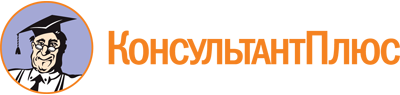 Постановление Правительства Орловской области от 28.05.2021 N 304
(ред. от 10.04.2023)
"Об утверждении Порядка предоставления субсидий из областного бюджета социально ориентированным некоммерческим организациям"Документ предоставлен КонсультантПлюс

www.consultant.ru

Дата сохранения: 11.06.2023
 Список изменяющих документов(в ред. Постановления Правительства Орловской областиот 10.04.2023 N 289)Список изменяющих документов(в ред. Постановления Правительства Орловской областиот 10.04.2023 N 289)NНаправлениеПоднаправление1231.Социальное обслуживание, социальная поддержка и защита гражданПовышение качества жизни лиц старшего поколения и лиц с ограниченными возможностями здоровья, в том числе создание условий для повышения доступности для таких лиц объектов и услуг1.Социальное обслуживание, социальная поддержка и защита гражданСоциализация лиц старшего поколения, лиц с ограниченными возможностями здоровья, представителей социально уязвимых групп населения через различные формы социальной активности1.Социальное обслуживание, социальная поддержка и защита гражданПовышение общественной активности ветеранов путем вовлечения их в социально значимую деятельность, в том числе в сфере патриотического воспитания молодежи, трудового наставничества2.Охрана здоровья граждан, пропаганда здорового образа жизниДеятельность в области физической культуры и спорта (за исключением профессионального спорта)2.Охрана здоровья граждан, пропаганда здорового образа жизниПрофилактика курения, алкоголизма, наркомании и иных опасных для человека видов зависимости, содействие снижению количества лиц, подверженных таким видам зависимости2.Охрана здоровья граждан, пропаганда здорового образа жизниМедико-социальное сопровождение лиц с тяжелыми заболеваниями и лиц, нуждающихся в паллиативной помощи3.Поддержка семьи, материнства, отцовства и детстваУкрепление института семьи и семейных ценностей3.Поддержка семьи, материнства, отцовства и детстваПрофилактика социального сиротства, в том числе раннее выявление семейного неблагополучия и организация оказания всесторонней помощи3.Поддержка семьи, материнства, отцовства и детстваРазвитие у детей навыков безопасного поведения при использовании информационно-коммуникационных технологий, в том числе в информационно-телекоммуникационной сети Интернет4.Поддержка молодежных проектовРазвитие научно-технического и художественного творчества детей и молодежи4.Поддержка молодежных проектовДеятельность молодежных организаций, направленная на вовлечение молодежи в развитие территорий4.Поддержка молодежных проектовРазвитие добровольчества в молодежной среде5.Поддержка проектов в области культуры и искусстваСохранение народных культурных традиций, включая народные промыслы и ремесла5.Поддержка проектов в области культуры и искусстваРазвитие современных форм продвижения культуры и искусства6.Сохранение исторической памятиСодействие деятельности, направленной на охрану и восстановление объектов и территорий, имеющих историческое, культовое и культурное значение6.Сохранение исторической памятиУвековечение памяти выдающихся личностей и значимых событий прошлого6.Сохранение исторической памятиПроведение поисковой работы, направленной на увековечение памяти защитников Отечества и сохранение воинской славы России6.Сохранение исторической памятиДеятельность в сфере патриотического, в том числе военно-патриотического, воспитания граждан Российской Федерации7.Защита прав и свобод человека и гражданина, в том числе защита прав заключенныхОказание юридической помощи гражданам и социально ориентированным некоммерческим организациям7.Защита прав и свобод человека и гражданина, в том числе защита прав заключенныхПравовое просвещение населения (в том числе осуществляемое в целях противодействия коррупции)8.Укрепление межнационального и межрелигиозного согласияУкрепление дружбы между народами Российской Федерации8.Укрепление межнационального и межрелигиозного согласияРазвитие межнационального сотрудничества, сохранение и защита самобытности и языков народов Российской Федерации8.Укрепление межнационального и межрелигиозного согласияАдаптация и интегрирование мигрантов в единое правовое и культурное поле Российской Федерации8.Укрепление межнационального и межрелигиозного согласияОказание помощи пострадавшим в результате социальных, национальных, религиозных конфликтов, беженцам и вынужденным переселенцам8.Укрепление межнационального и межрелигиозного согласияРасширение практик посредничества, медиации и примирения в конфликтах разных групп в местных сообществах9.Развитие общественной дипломатии и поддержка соотечественниковРасширение международного сотрудничества институтов гражданского общества9.Развитие общественной дипломатии и поддержка соотечественниковПоддержка и развитие гражданской активности, направленной на реализацию социальных, культурных, образовательных, информационных и иных инициатив на территории Орловской области10.Развитие институтов гражданского обществаИнформационная, консультационная и методическая поддержка деятельности некоммерческих организаций10.Развитие институтов гражданского обществаРазвитие благотворительности10.Развитие институтов гражданского обществаРазвитие добровольчества (волонтерства)10.Развитие институтов гражданского обществаРазвитие социально ориентированных некоммерческих организаций, оказывающих финансовую, имущественную, информационную, консультационную, образовательную, методическую и иную поддержку деятельности других некоммерческих организаций10.Развитие институтов гражданского обществаСодействие деятельности по производству и распространению социальной рекламыОГРН:ИНН:Название проекта, на реализацию которого запрашивается субсидияНаправление, которому преимущественно соответствует планируемая деятельность по проектуОбщая сумма расходов на реализацию проекта (рублей)Запрашиваемая сумма субсидии (рублей)Личная подписьФамилияИмяОтчество (при наличии)место для печатируководителя организации (лица, имеющего право действовать от имени организации без доверенности или наделенного полномочиями на подачу заявки от имени организации на основании доверенности), указываются собственноручноруководителя организации (лица, имеющего право действовать от имени организации без доверенности или наделенного полномочиями на подачу заявки от имени организации на основании доверенности), указываются собственноручноруководителя организации (лица, имеющего право действовать от имени организации без доверенности или наделенного полномочиями на подачу заявки от имени организации на основании доверенности), указываются собственноручноДеньМесяц2021 годаНастоящая заявка подается посредством загрузки электронной (отсканированной) копии настоящего документа через сайт http://orel-region.ru/grant и последующего подтверждения подачи заявки на указанном сайте в информационно-телекоммуникационной сети Интернет. В соответствии с пунктом 4 статьи 3 Федерального закона от 12 января 1996 года N 7-ФЗ "О некоммерческих организациях" некоммерческие организации обязаны иметь печатьСписок изменяющих документов(в ред. Постановления Правительства Орловской областиот 10.04.2023 N 289)NКритерии оценки заявок социально ориентированных некоммерческих организацийОценка (баллы)1231.Критерии значимости и актуальности проектаКритерии значимости и актуальности проекта1.1.Соответствие направлениям (поднаправлениям) конкурсного отбораЧисло баллов определяется экспертами по результатам оценки представленной заявки, иных документов заявки - от 0 до 101.2.Актуальность задач, решение которых достигается в ходе реализации проекта на территории Орловской области (далее - проект)Число баллов определяется экспертами по результатам оценки представленной заявки, иных документов заявки - от 0 до 102.Критерии социально-экономической эффективностиКритерии социально-экономической эффективности2.1.Соотношение планируемых расходов на реализацию проекта и его ожидаемых результатовЧисло баллов определяется экспертами по результатам оценки представленной заявки, иных документов заявки - от 0 до 102.2.Наличие целевых показателей социально-экономической эффективности проекта, необходимых для достижения результата субсидии, их соответствие задачам проектаЧисло баллов определяется экспертами по результатам оценки представленной заявки, иных документов заявки - от 0 до 102.3.Соответствие запланированных мероприятий ожидаемым результатам реализации проектаЧисло баллов определяется экспертами по результатам оценки представленной заявки, иных документов заявки - от 0 до 103.Критерии профессиональной компетенцииКритерии профессиональной компетенции3.1.Наличие у социально ориентированной некоммерческой организации опыта осуществления деятельности, предполагаемой проектомОценки по критериям суммируются, при невыполнении критерия ставится 0.Опыт осуществления деятельности, предполагаемой проектом, от 3 лет - 4;наличие у социально ориентированной некоммерческой организации материально-технической базы и помещения, необходимых для реализации проекта, - 2;наличие у социально ориентированной некоммерческой организации опыта использования целевых поступлений - 44.Дополнительные критерииДополнительные критерии4.1.Информационная открытость деятельности социально ориентированной некоммерческой организацииОценки по критериям суммируются, при невыполнении критерия ставится 0.Наличие разработанного сайта социально ориентированной некоммерческой организации в информационно-телекоммуникационной сети Интернет - 4;наличие у социально ориентированной некоммерческой организации страницы в социальных сетях - 3;наличие у социально ориентированной некоммерческой организации сетевых партнеров для реализации и информационного освещения деятельности в рамках проекта - 24.2.Проект реализуется на территориях нескольких муниципальных районов, городских и (или) муниципальных округовНет - 0;в 1 муниципальном образовании - 2;в 2 - 4 муниципальных образованиях - 4;в 5 - 8 муниципальных образованиях - 6;в более чем 9 муниципальных образованиях - 8;охватывает все муниципальные образования или является межрегиональным - 10(в ред. Постановления Правительства Орловской области от 10.04.2023 N 289)(в ред. Постановления Правительства Орловской области от 10.04.2023 N 289)(в ред. Постановления Правительства Орловской области от 10.04.2023 N 289)4.3.Собственный вклад организации и дополнительные ресурсы, привлекаемые для реализации проекта, перспективы его дальнейшего развития25% бюджета проекта - 1;от 26% и до 49% - 2;от 50% и выше - 34.4.Степень влияния мероприятий проекта на укрепление гражданского единства, межнационального и межконфессионального согласия, противодействие экстремистской деятельностиЧисло баллов определяется экспертами по результатам оценки представленной заявки, иных документов заявки - от 0 до 10